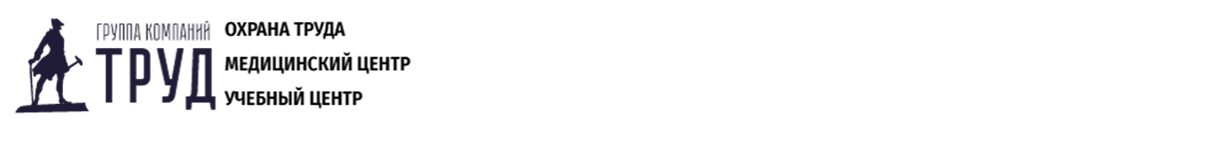 Общество с ограниченной ответственностью «_________»ЖУРНАЛ    учета микроповреждений (микротравм) работников                                                     Начат  «__»   __________ 20__ г.                                                 Окончен «__»  __________ 20__ г.№ ппФИО пострадавшего работника, должность, подразделениеМесто и время получения микроповреждения (микротравмы)Обстоятельства получения микроповреждения (микротравмы)Причины микроповреждения (микротравмы)Время обращения в медпункт и поставленный диагнозПринятые мерыПоследствия микроповреждения (микротравмы)ФИО, должность лица проводившего запись